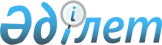 Халықпен ақшалай есеп айырысуды жүзеге асыру кезiнде фискальды жады бар бақылау-кассалық аппараттарын қолдану туралыҚазақстан Республикасы Үкiметiнiң Қаулысы 1997 жылғы 15 қаңтар N 67

      Халықты сапасыз тауарларды (қызмет көрсетулердi) сатып алудан қорғау, табыстарды салық салудан жасырып қалуды болдырмау мақсатындаҚазақстан Республикасының Үкiметi қаулы етедi:     1-4.     Ескерту. 1-4-тармағының күші жойылды - ҚР Үкіметінің 2001.08.06.               N 1034 қаулысымен. P011034_     5. Берiлiп отырған тiзбеге сәйкес Қазақстан РеспубликасыҮкiметiнiң кейбiр шешiмдерiнiң күшi жойылды деп танылсын.     6. Осы қаулы 1997 жылдың 1 сәуiрiнен бастап күшiне енедi жәнежариялауға жатады.     Қазақстан Республикасы       Премьер-Министрiнiң       бiрiншi орынбасары                                       Қазақстан Республикасы                                            Үкiметiнiң                                      1997 жылғы 15 қаңтардағы                                          N 67 қаулысына                                           Қосымша            Қазақстан Республикасы Үкiметiнiң күшi жойылған кейбiр                              шешiмдерiнiң                                ТIЗБЕСI 

       "Меншiктiң барлық нысандарындағы кәсiпорындар мен ұйымдардан қолда бар ақшаның банк мекемелерiнiң кассаларына түсуiн бақылауды күшейту туралы" Қазақстан Республикасы Министрлер Кабинетiнiң 1993 жылғы 8 маусымдағы N 483 қаулысы (Қазақстан Республикасының ПҮАЖ-ы, 1993 ж., N 23, 286-құжат). 

      "Қазақстан Республикасы Министрлер Кабинетiнiң 1993 жылғы 8 маусымдағы N 483 қаулысына толықтыру енгiзу туралы" Қазақстан Республикасы Министрлер Кабинетiнiң 1993 жылғы 8 шiлдедегi N 579 қаулысы (Қазақстан Республикасының ПҮАЖ-ы, 1993 ж., N 26, 325-құжат). 

      "Қазақстан Республикасы Министрлер Кабинетiнiң 1993 жылғы 8 маусымдағы N 483 қаулысына толықтырулар енгiзу туралы" Қазақстан Республикасы Министрлер Кабинетiнiң 1994 жылғы 6 қаңтардағы N 35 қаулысы (Қазақстан Республикасының ПҮАЖ-ы, 1994 ж., N 2, 17-құжат). 

      "Қазақстан Республикасы Министрлер Кабинетiнiң 1993 жылғы 8 маусымдағы N 483 қаулысына толықтырулар енгiзу туралы" Қазақстан Республикасы Министрлер Кабинетiнiң 1995 жылғы 13 сәуiрдегi N 463 қаулысы (Қазақстан Республикасының ПҮАЖ-ы, 1995 ж., N 12, 148-құжат). 

      "Қазақстан Республикасы Министрлер Кабинетiнiң 1993 жылғы 8 маусымдағы N 483 қаулысына өзгертулер енгiзу туралы" Қазақстан Республикасы Үкiметiнiң 1996 жылғы 22 ақпандағы N 229 қаулысы (Қазақстан Республикасының ПҮАЖ-ы, 1996 ж., N 9, 66-құжат). 

 
					© 2012. Қазақстан Республикасы Әділет министрлігінің «Қазақстан Республикасының Заңнама және құқықтық ақпарат институты» ШЖҚ РМК
				